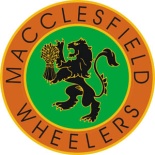 Macclesfield Wheelers 25 Mile Open Time Trial 2019J/29 Course, Goostrey, CheshirePromoted for and on behalf of Cycling Time Trials and under their regulationsSaturday 13th April 2019First rider off at 14.01pmwww.macclesfieldwheelers.org.ukHQ: The Village Hall, Main Road, Goostrey, Cheshire, CW4 8PEOpen at 12.45pm for registration and collection of race numbers.There are toilet facilities, and tea, coffee and snacks will be available throughout the afternoon.Parking is an issue, please respect fellow riders and local residentsIf you are unable to ride, please contact the event secretary.Event secretary: Mike StretchAddress: 25 Freshfield Drive, Tytherington, Macclesfield, SK10 2TUEmail: mikestretch@googlemail.comMobile: 07733808683Timekeepers: Graham Lawrence (start) and Celia Elliott (finish)Marshalls: Members and friends of Macclesfield WheelersPrize List:Directions to start:Turn right out of HQ onto Station Road, take 1st left onto Church Bank which then becomes Blackenden Lane.  After approx. 1.5 miles take right hand fork followed by left hand fork onto Bomish lane, the start is just over the railway bridge.  Total distance from HQ to start is 1.9 miles, please allow enough time.Course:Start on Bomish Lane (Badger Bank to Goostrey) at telegraph pole no2 approx 300 yards west of the A535. Proceed east to the A535, turn left onto the A535 to (2.169 miles) Chelford Island, take the second exit left on the A537 and proceed to  (5.219 miles)  Ollerton Cross Roads, where turn left into Seven Sisters Lane and proceed to the T junction with the A50 where turn left onto the A50 and proceed to (11.408 miles) Twemlow Lane at Cranage where turn left into Twemlow Lane and proceed to the junction with the A535 at Twemlow Green where turn left onto the A535 and proceed to (18.064 miles) Chelford Island, take the second exit left on the A537 and proceed to Ollerton Cross Roads, where turn left into Seven Sisters Lane and proceed to the T junction with the  A50 where turn left onto the A50 and proceed to (25.000 miles) Finish at a J2/9 mark opposite the northern gate post of a field gate almost opposite the entrance to Mount Pleasant Nursing Home, approx 500 yards past the cross-roads after the Drovers Arms public house.  A map will also be available at HQ.  Please do not park at the start or finish, or in any part of the access area to Mound Pleasant Nursing Home.Regulations:Riders must exercise caution at all junctions.  Any competitor who crosses the white line when approaching or leaving a junction will be liable to disqualification from the event and may be report to the District Committee for further disciplinary action.No “U” turns in the vicinity of the start and finish.  Observers will be watching.Head up and observe local regulations at all times.Pace must not be given or received and the onus is on the caught riders to adhere to this rule.ALL RIDERS MUST SIGN THEIR OWN NUMBER BACK IN AT THE FINISH, OR WILL BE CONSIDERED DNFThis event may be subject to doping control.Warnings:1 Riders must not stop at the finish but should continue on to the event headquarters where times will be displayed.2 Riders must negotiate Chelford Island in a safe and sensible manner in accordance with CTT Reg. 20 and the rules of the road. Riders must be able to brake and stop at the island if traffic conditions require this. Riders MUST NOT approach and encircle the island using tri-bars. Remember - traffic on the island has priority over traffic (including riders) entering it. Any rider seen to be in breach of this regulation will be disqualified from the event and may be reported for further disciplinary action.3 Riders must take extra care when exiting from Seven Sisters Lane onto the A504 Be aware that there is a double bend shortly after turning into Twemlow Lane at Cranage. Riders need to anticipate this and be prepared to negotiate it in a safe manner. In wet weather the metal covers and edges become a skid risk.1st2nd3rd4th5thMens Fastest Overall£40.00£30.00£25.00£20.00£15.001st2nd3rdLadies Fastest Overall£40.00£30.00£25.001stEspoir Fastest Overall£25.001stJunior / Juvenille Fastest Overall£25.0040-4950-5960-6970-79Vets Categories (fastest within age group)£15.00£15.00£15.00£15.001stLadies Fastest Vet.£15.001stTeam Fastest Overall (3 riders combined time)£45.00Fastest Macclesfield Wheeler "May White Trophy"£20.00Fastest Macclesfield Wheeler Lady£20.00